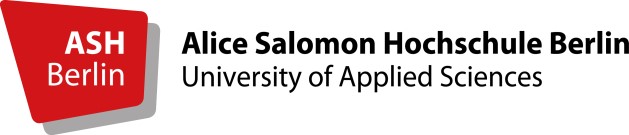 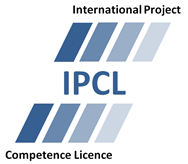 - Career Service - BEWERBUNG zur Teilnahme an der SchulungIPCL - Ausbildung zum/zur Projektmanager*in mit Internationalem Projektmanagement-FührerscheinDen ausgefüllten und unterzeichneten Bogen ausschließlich an: events-cs@ash-berlin.eu.  Bewerbungsschluss ist der 30. Juni 2022. Vielen Dank!Hiermit bewerbe ich mich für die Teilnahme an der IPCLprofessional-Schulung im SoSe 2022 und bekunde damit mein verbindliches Interesse. Lehrveranstaltung (online): 12.- 23. September 2022, Mo.- Fr. 09:00 - 16:30 UhrMo., 12.09.2022  Di., 13.09.2022  Mi.,14.09.2022  Do., 15.09.2022  Fr., 16.09.2022Mo., 19.09.2022  Di., 20.09.2022  Mi.,21.09.2022  Do., 22.09.2022  Fr., 23.09.2022Persönliche Daten* Qualifikation* Bereits absolviertes Modul zum Thema Projektmanagement in Ihrem Studiengang oder adäquates Modul: Haben Sie bereits ein Praktikum im Bereich Projektmanagement absolviert? Wenn ja, bitte eintragen:             Die Informationen zu den Teilnahmebedingungen und -gebühren habe ich zur Kenntnis genommen.                                                                                               Ort / Datum 	 	          	Unterschrift *Alle Angaben sind vertraulich und werden ausschließlich für die IPCL-professional-Schulung und das angestrebte Zertifikat verwendet. Prüfung (Präsenz): Mo., 26.09.2022, ca. 10:00-13:00 Uhr an der ASH  (vorbehaltlich der Genehmigung zur Durchführung der Präsenzprüfung an der ASH während der Coronavirus Pandemie, alternativ im Onlineformat)Vorname:Geburtsdatum:Name: Geburtstort:Anschrift: Telefon:PLZ/Ort:Mobil:E-Mail:Beruf:Studiengang ASH:Wievieltes Semester:Matrikel-Nr.:Wann Studienende:Name Modul:Wann absolviert:Einrichtung/Institution:  Wann absolviert: 	Dauer des Praktikums: 	